Nom de l’assignatura: Fisiologia humana IICodi de l'assignatura: 364411Curs acadèmic: 2017-2018Coordinació: Raúl EstévezDepartament: Departament de Ciències FisiològiquesCrèdits: 6Programa únic: SActivitats presencials				60	-  Teoria			 	34	(1h/sessió, Dll i Dc)) 	-  Pràctiques de laboratori	 	16	(4h/sessió) 	-  Seminari (30 alumnes)		 6	(2h/sessió, Dv)	-  Pràctiques de problemes		 4	(seminari o pràctiques puntuat)Treball tutelat/dirigit				40Aprenentatge autònom			50Transversals comunes de la UBTransversals de la titulacióEspecífiques de la titulació1. El medi intern 1.1. Líquids corporals i homeòstasiEls compartiments líquids corporals. Homeòstasi i control. Balanç hídric. Distribució dels líquids corporals en els compartiments. Composició dels diferents compartiments. Trastorns en la distribució de líquids corporals1.2. Fisiologia de la sangFuncions i components de la sang. Caracterització funcional de les cèl·lules sanguínies. Formació i destrucció. Proteïnes plasmàtiques1.3. HemostàsiaGeneralitats. Espasme vascular i tap plaquetari. Procés de la coagulació. Exploració i trastorns de l’hemostàsia2. El sistema cardiovascular 2.1. Fisiologia del sistema circulatoriGeneralitats del sistema circulatori. Esquema del sistema cardiovascular. Bases físiques de la circulació i hemodinàmica. Volums, pressions i resistència vascular2.2. Fisiologia dels vasosEl sistema vascular i el sistema limfàtic. Característiques funcionals dels vasos. Intercanvi capil·lar. Control de la microcirculació. Trastorns de la microcirculació. Característiques del sistema limfàtic. Trastorns del sistema limfàtic2.3. Fisiologia cardíacaEl cor. Estructura del cor. Cicle cardíac. Electrofisiologia de les cèl·lules marcapassos i miocardíaques. Electrofisiologia de la contracció cardíaca. Circulació coronària. Trastorns de la conducció. Vàlvules, insuficiència cardíaca i fallida cardíaca2.4. Regulació cardíaca i vascular de la circulacióCentres i receptors reguladors. Regulació de la pressió arterial. Hipertensió arterial.3. El sistema respiratori 3.1. La funció pulmonarEstructura funcional del pulmó. Ventilació pulmonar. Volums i capacitats pulmonars. Ventilació alveolar i intercanvi de gasos. Estudi de la relació ventilació alveolar-perfusió. Regulació de la ventilació. Trastorns ventilatoris3.2. Transport de O2 i CO2 per la sangBases físiques del transport de gasos respiratoris. Cinètica d’unió Hb-O2. Afinitat i modificadors al·lostèrics. Transport de l’anhídrid carbònic. Patologies associades al transport d’oxigen per la sang3.3. Regulació de la respiracióGeneralitats. Centres reguladors bulbars. Regulació hemodinàmica, cel·lular i molecular en el transport d’oxigen2.5. Adaptacions respiratòries i circulatòries. Respostes a l’exercici físic. Adaptacions respiratòries i cardiocirculatòries a l’exercici. Respostes a baixes pressions parcials d’oxigen. Adaptacions respiratòries i cardiocirculatòries a l’altitud. Efecte d’altes pressions parcials de gasos. Circulació i respiració fetal4. El sistema excretor 4.1. Fisiologia renalEstructura funcional del ronyó. La nefrona. Mecanisme de filtració glomerular i regulació. Mecanismes de reabsorció tubular. Mecanismes de secreció tubular. Processos en la formació de l’orina. Proves de la funció renal. Taxa de filtració i depuració renal. La bufeta de l’orina i micció4.2. Mecanismes renals en el control dels líquids corporalsEl ronyó i la regulació del volum sanguini i de l’osmolaritat. Trastorns en la regulació dels líquids corporals. El ronyó en l’equilibri àcid-base. Trastorns de l’equilibri àcid-base5. El sistema digestiu i la nutrició 5.1. Fisiologia general de la nutrició i motilitat digestivaAspectes fonamentals de nutrició. Anatomia funcional del tracte digestiu. Fisiologia de la deglució. Motilitat i buidament gàstric. Motilitat de l’intestí. Regulació neural i endocrina de la motilitat. Trastorns de la motilitat del tracte digestiu5.2. Secrecions digestives i la seva regulacióSecrecions i digestió bucal. Secrecions i digestió gàstrica. Secrecions hepàtiques. Metabolització de la bilirubina i trastorns associats. El pàncrees exocrí: activitat secretora i regulació. Secrecions i digestió en l’intestí prim i en l’intestí gruixut. Trastorns secretors del tracte digestiu5.3. Fisiologia de l’absorció digestivaAbsorció bucal i gàstrica. Mecanismes d’absorció en l’intestí prim. Absorció en l’intestí gros: formació i composició de les femtes. Trastorns de l’absorció6. Fisiologia del sistema reproductor 6.1. Ovari i testiclePaper funcional de l’ovari i del testicle. Desenvolupament ovàric i testicular: oogènesi i espermatogènesi. Alliberació de gàmetes: ovulació i espermiació. Fecundació6.2. Regulació hormonal del sistema reproductorLa determinació i diferenciació sexuals. Caràcters sexuals fenotípics. Regulació de la menstruació. Implantació de l’embrió, gestació, part i lactànciaLlibre BORON, W.F.; BOULPAEP, E.L. Medical Physiology: a cellular and molecular approach. Philadelphia: Saunders/Elsevier; 2012. KOEPPEN, B.M.; STANTON, B.A., (ed.). Fisiología [de] Berne y Levy : sexta edición. Barcelona : Elsevier, 2009  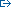 [També, 6th ed., 2008, en anglès]   RAF, H.; LEVITZKY, M. Fisiología Médica: un enfoque por aparatos y sistemas. Lange Mc Graw-Hill; 2013.PATTON, K.T.; THIBODEAU, G.A. Anatomía y fisiología : 8a edición. Amsterdam ; Barcelona : Elsevier, 2013  [També, 9th ed., 2015, en anglès]   TORTORA, G.J.; DERRICKSON, B.H. Principios de anatomía y fisiología : 13a ed. México, D.F. : Médica Panamericana, 2013  [També, 14th ed., 2014, en anglès]   POWERS, S.K.; HOWLEY, E.T. Fisiología del ejercicio : teoría y aplicación a la forma física y al rendimiento. Badalona : Paidotribo, 2014  [També, 8th ed., 2012, en anglès]   HALL, J.E.; GUYTON, A.C. Tratado de fisiología médica : Guyton & Hall. 13a ed. Barcelona : Elsevier, 2016  [També, 13th. ed., 2016, en anglès]   SILBERNAGL, S.; DESPOPOULOS, A. Fisiología : texto y atlas : 7a edición completamente revisada y ampliada. Buenos Aires [etc.] : Editorial Médica Panamericana, 2009  [També, 7th ed., 2015, en anglès]    BARRETT, K.E. [et al.]. Ganong fisiología médica : 25a edición. México, D.F. : McGraw-Hill Interamericana Editores, 2016  [També, 24th ed., 2012, en anglès]   SILVERTHORN, D.U. Fisiología humana : un enfoque integrado : sexta edición. Buenos Aires [etc.] : Médica Panamericana, 2014    [També, 7th ed., 2016, en anglès]   Revisat pels Serveis Lingüístics de la UB. Dades generalsHores estimades de dedicacióHores totals 150Competències que es desenvolupen   -Treball en equip (capacitat de col·laborar amb els altres i de contribuir a un projecte comú / capacitat de col·laborar en equips interdisciplinaris i en equips multiculturals).   -CB3. Capacitat de reunir i interpretar dades rellevants (normalment dins la seva àrea d'estudi) per emetre judicis que incloguin una reflexió sobre temes socials, científics o ètics rellevants.   -CB2. Capacitat d'aplicar els coneixements a la feina o vocació d'una manera professional i per demostrar l'assoliment de competències mitjançant l'elaboració i defensa d'arguments i la resolució de problemes dins la seva àrea d'estudi   -CE5. Capacitat per reconèixer l'estructura i organització del cos humà i dels animals d'experimentació, així com les relacions anatòmiques entre els diferents òrgans i sistemes.   -CE9. Capacitat per descriure la funció normal dels diferents aparells i sistemes i per identificar els mecanismes de regulació, les bases de l'adaptació a l'entorn i l'etiologia i fisiopatologia de les malalties que afecten a aquests sistemes.   -CE18. Capacitat per aplicar tècniques instrumentals, informàtiques, analítiques i moleculars i per treballar amb seguretat en un laboratori.   -CE13. Capacitat per descriure l'estructura, funció i mecanismes d'acció dels components del sistema nerviós central i perifèric, i per comparar l'estat normal amb el patològic.Objectius d'aprenentatgeReferits a coneixements
— Estudiar les característiques específiques i els mecanismes que controlen el funcionament del cos humà.

— Conèixer l’instrumental bàsic i les tècniques de laboratori referents a proves funcionals pulmonars, proves d’esforç (metabolisme i funció cardíaca), registres electromiogràfics i valoracions de paràmetres hemàtics.Blocs temàticsMetodologia i activitats formativesLa part teòrica està estructurada en conceptes teòrics i s’organitza entorn d’un grup gran de 60-80 alumnes en què el docent té un paper actiu i l’alumne un paper receptiu i actiu. D’una banda, el professor imparteix classes expositives; de l’altra, es presenten qüestions i/o casos pràctics perquè l’alumne aprofundeixi els aspectes més rellevants i fonamentals de cada tema de manera autònoma. Els alumnes disposen dels continguts en el Campus Virtual UB.

Es programen seminaris durant el curs per aplicar els coneixements teòrics sobre casos fisiològics concrets. Cap a finals del curs es realitza una activitat puntuable de quatre hores de practiques de problemas on s’avaluen les habilitats adquirides en els seminaris o les practiques.
La part pràctica consisteix a més en pràctiques de laboratori que ajuden a comprendre i complementar els conceptes teòrics amb l’objectiu que l’alumnat assoleixi un coneixement particular i a la vegada integratiu de la fisiologia humana.Avaluació acreditativa dels aprenentatgesEs puntuen amb un 50 % les activitats i un 50 % la prova de síntesi.

Les activitats d’avaluació consisteixen en:

— Dues proves de seguiment que es fan dins de les sessions de classe i que representen cadascuna 1,5 punts de la nota final (15%). Aquestes proves poden consistir en les qüestions proposades per a cada tema que en representen els aspectes fonamentals.

— La sessió de practiques de problemes que inclou l’informe presentat per cada grup dins de la sessió i que representa 1 punt de la nota final (10%).— La participación activa en practiques, que es pot avaluar amb un test curt després de cada pràctica, representa en conjunt 1 punt de la nota final (10%)

L’assistència a pràctiques és obligatòria. Si ja s’han fet les pràctiques en anys anteriors, se n’ha de sol·licitar la convalidació a principi de curs al coordinador de pràctiques.

La prova de síntesi inclou tot el temari. Hi ha preguntes de les diferents parts donades a teoria que representen 5 punts de la nota final (50 %).

És indispensable haver tingut un mínim de 3,5 punts de la puntuació teòrica (proves de seguiment i preguntes teòriques de la prova de síntesi) per poder sumar-hi la puntuació del seminari.

No es guarda cap nota d’un any per l’altre.Avaluació únicaConsisteix en un examen on s’avaluen els conceptes de teoria (80 %), els de pràctiques (10 %) i la sessió de pràctiques de problemes (10%).

Les pràctiques són obligatòries o bé s’han d’haver convalidat. Per a la puntuació de les pràctiques de problemes cal l’assistència. 

 Fonts d'informació básica